Regular Meeting MinutesDate: January 19, 2022     Members Attending: S. Beardsley, M. McKeown, T. Saunders, M. Falk, D. Higgins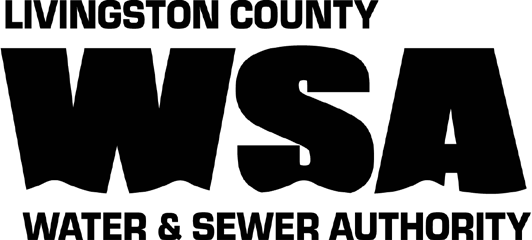 Excused: D. FanaroAbsent:Others attending: J. Molino (Executive Director), M. Kosakowski (Director of Operations), R. Lewis (Principal Account Clerk) and Eric Wies (Clark Paterson Lee)Approval of AgendaMotion: M. Falk moved, and D. Higgins seconded to approve the agenda as presented. Carried unanimously.Approval of Minutes -December 17, 2021Motion: F. Falk moved, and T. Saunders seconded to approve the regular board meeting minutes dated December 17, 2021. Carried unanimously.Financial Report: R. Lewis reviewed the Financial Report with the Board (on file with Secretary).Motion: S. Beardsley moved, and M. Falk seconded to approve the December 2021 Financial Report. Carried unanimously.Approval of ExpendituresMotion: T. Saunders moved, and S. Beardsley seconded to approve paying Total Capital & Operating expenditures of$122,723.48. Carried unanimously.Motion: S. Beardsley moved, and D. Higgins seconded to approve paying Utilities & Miscellaneous expenditures in an amount not to exceed $575,162.47 Carried unanimously.Operations and Capital ReportM. Kosakowski reviewed the Operations and Capital Reports with the Board (on file with Secretary).Motion: M. Falk moved, and D. Higgins seconded to approve the Operations and Capital Report. Carried unanimously.Other Business#2022-06 RESOLUTION TO APPROVE AN ELEVENTH SUPPLEMENTAL RESOLUTION TO ALLOW AN INCREASE IN BORROWING TO FINANCE CERTAIN WATER IMPROVEMENTS IN CONNECTION WITH E.F.C. STATE DRINKING WATER REVOLVING FUND PROJECT NO.: 18746Motion: M. Falk moved, and S. Beardsley seconded to approve resolution #2022-06 approving AN ELEVENTH SUPPLEMENTAL RESOLUTION TO ALLOW AN INCREASE IN BORROWING TO FINANCE CERTAIN WATER IMPROVEMENTS IN CONNECTION WITH E.F.C. STATE DRINKING WATER REVOLVING FUND PROJECT NO.: 18746.Carried unanimously.#2022-07 RESOLUTION TO ESTABLISH THE SEASONAL LABORER WAGE RATE FOR 20221Motion: D. Higgins and seconded by T. Saunders to approve resolution #2022-07 toESTABLISH THE SEASONAL LABORER WAGE RATE FOR 2022 at $18 per hour.Carried unanimously.#2022-08 RESOLUTION TO ACCEPT A PROPOSAL FOR $66,600 FROM CLARK, PATTERSON AND LEE (CPL) FOR DESIGN, BIDDING AND INSPECTION SERVICES FOR THE GROVELAND STATION WWTF UV DISINFECTION PROJECTMotion: M. Falk and seconded by S. Beardsley to approve resolution #2022-08 to ACCEPT A PROPOSAL FOR $66,600 FROM CLARK, PATTERSON AND LEE (CPL) FOR DESIGN, BIDDING AND INSPECTION SERVICES FOR THE GROVELAND STATIONWWTF UV DISINFECTION PROJECT. Carried unanimously.Communications/Executive Director ReportJ. Molino updated the board on the Richmond Mills Road water line.J. Molino updated the board on Pine Tree & Lake Forest mobile home parksJ. Molino will be attending upcoming meetings at Livonia Central School, Village of Leicester, Town of Sparta and the Board of Supervisors.Executive SessionMotion: T. Saunders moved, and D. Higgins seconded that the board reconvene in Executive Session at 9:44 am for the purpose of discussions concerning the employments history of a particular person or corporation, or matter leading to the appointment. Employment, promotion, demotion, discipline, suspension, dismissal or removal of a particular person or corporation, Executive Director J. Molino was asked to stay. Carried unanimously.Motion: S. Beardsley moved, and M. Falk seconded to end the Executive Session at 10:00 am. Carried unanimously.Amend AgendaMotion: T. Saunders moved, and D. Higgins seconded to amend the agenda to add#2022-09 RESOLUTION TO SET THE COMPENSATION FOR THE POSITION OF DIRECTOR OF OPERATIONSMotion: D. Higgins moved, and M. Falk seconded to approve Resolution #2022-09setting THE COMPENSATION FOR THE POSITION OF DIRECTOR OF OPERATIONS to$82,696. Carried unanimously.Adjourn: Motion: S. Beardsley moved, and M. Falk seconded to adjourn the Board meeting at 11:00 am. Carried unanimously.2